受講申込書　　　大阪府消費生活センター所長　様	　　　	　　　	   　　令和５年　　月　　日「消費のサポーター養成講座」に申し込みます　　 ※この申込書にご記入いただいた情報は、消費のサポーター養成講座以外には使用しません会場までの地図大阪産業創造館（11月22日）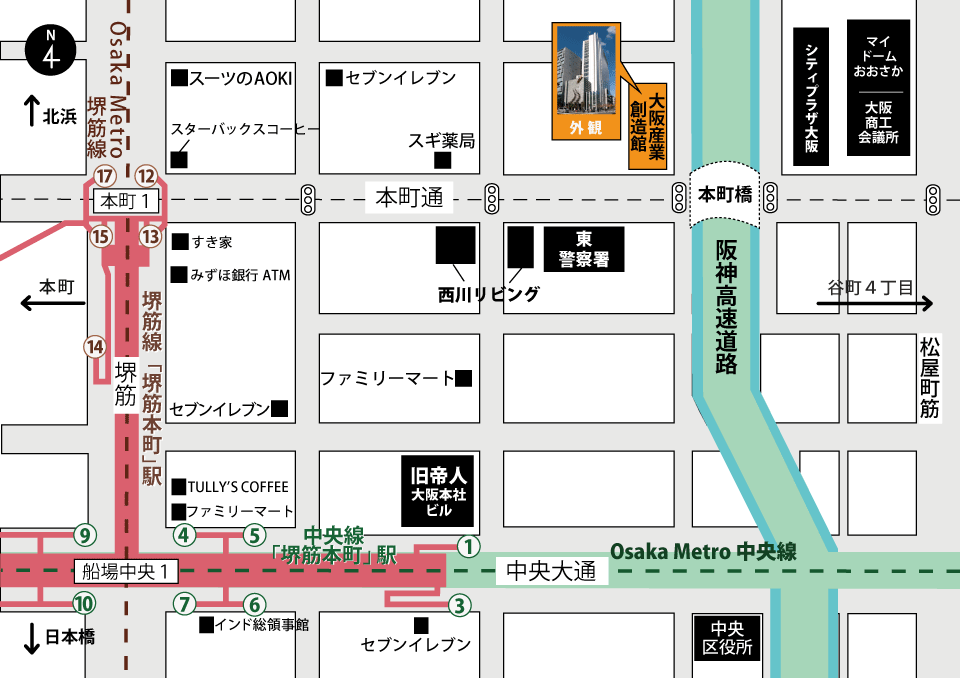 ◆大阪メトロ中央線「堺筋本町」駅　1号出口より北へ徒歩5分◆大阪メトロ堺筋線「堺筋本町」駅　12号出口より東へ徒歩5分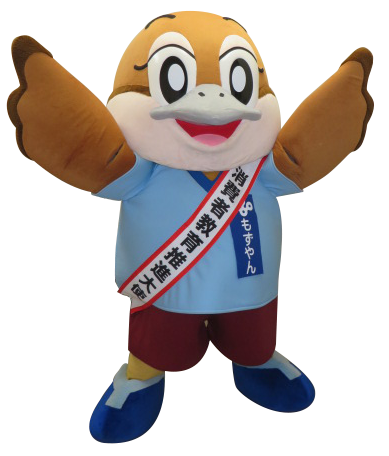 大阪府咲洲庁舎（11月29日）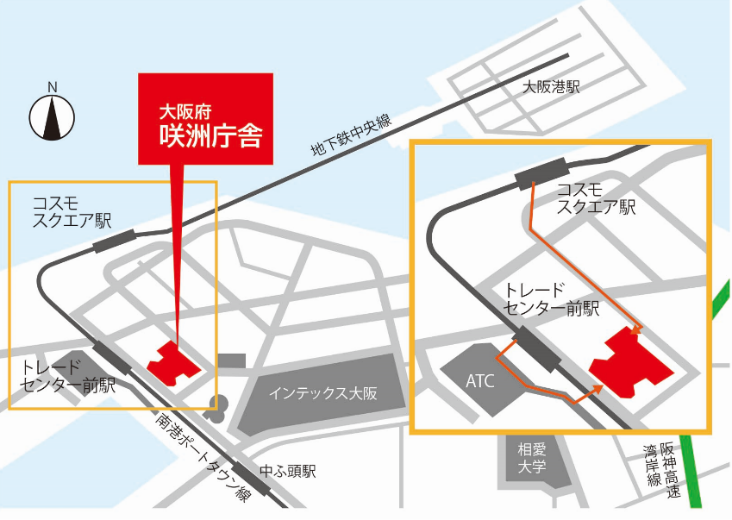 ◆ニュートラム南港ポートタウン線「トレードセンター前」2号出口からＡＴＣを通ってコスモタワーへ◆南海バス 南港線「ＡＴＣ」停留所から100ｍ講座名令和５年度　消費のサポーター養成講座氏名フリガナ住所住所〒　　　　－　　　　　　大阪府連絡先自　宅　（　　　　）　　　　－携　帯　（　　　　）　　　　－E-mailアドレス(パソコン)※アドレスはわかりやすく書いてください勤務先・所属団体等（任意）消費者関連・高齢者・福祉関連の資格（任意）過去２年間に受講した消費生活や高齢者福祉に関する講座などがあればご記入ください（任意）過去に受講した講座の内容その他（障がい等により配慮を希望される場合はこちらに記入してください）